Activité – Je dois manger quoi ???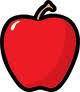 Tu as appris qu’il est important de manger des repas bien équilibrés.  Maintenant, tu apprendras les effets particuliers de carence ou de surabondance de certains nutriments.  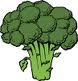 Voici ta tâche :Choisis un nutriment parmi les suivants : magnésium – fer – calcium – zinc – potassiumvitamine A – vitamines B – vitamine C – vitamine DDécris le rôle que ce nutriment joue dans le bon fonctionnement du corps.Décris au moins 2 conséquences (effets à court terme) qu’une carence de ce nutriment pourraient apporter à la santé d’une personne.  Trouve aussi 2 effets d’une surabondance.Décris au moins 2 risques (effets à long terme) qu’une carence de ce nutriment pourraient apporter à la santé d’une personne.  Trouve aussi 2 effets d’une surabondance.Décris qui est le plus susceptible de souffrir de carence ou de surabondance de ce nutriment.Quelles sont les sources les plus importantes de ce nutriment.  (Dans quels aliments je peux trouver ces nutriments)Quelle est la consommation recommandée par jour.  Donne des exemples de portions.Présente le tout sous forme de…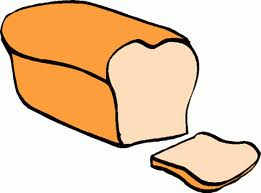 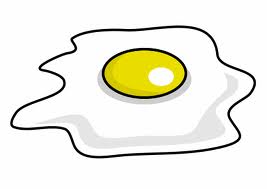 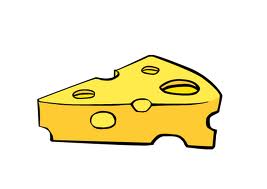 